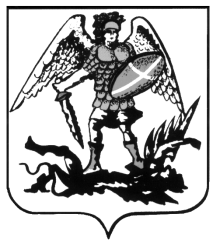 УПОЛНОМОЧЕННЫЙ ПО ПРАВАМ ЧЕЛОВЕКАВ АРХАНГЕЛЬСКОЙ ОБЛАСТИИтоги I этапа конкурсана замещение вакантной должности государственной гражданской службы Архангельской области ведущего специалиста 2 разряда организационно-правового отделааппарата уполномоченного по правам человека в Архангельской областиВторой этап конкурса на замещение вакантной должности государственной гражданской службы Архангельской области ведущего специалиста 2 разряда организационно-правового отдела аппарата уполномоченного по правам человека в Архангельской области состоится 24 октября 2018 года в 11 часов 30 минут по адресу: г. Архангельск, пл. Ленина, д. 1, каб. 210.К участию во втором этапе конкурса допущены:1. Бутакова Дарья Александровна.2. Гаревских Виктор Алексеевич.3. Манин Владислав Сергеевич. 4. Самборик Наталья Геннадьевна.5. Федяева Ульяна Николаевна.